COMPLETE PROCEDURE FOR SMPS MODULE REPAIR BILL IN SAP Steps1.Notification2.Maintenance order3.Purchase requisition4.Purchase order5.Service Entry SheetProcedure in detailCREATE NOTIFICATION1.IH012.Enter Functional Location for Nasik City area  : 1024-2419-0253Tick on Location hierarchy,Equipments installed,Equipment Hierarchy and Expand Construction type.Press F8 or click on Execute button 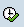 Click on arrow to expand CIDCO EXCHANGE [Required Exchange]Click on arrow to expand CIDCO EXCHANGE-FIDSelect Power Plant Here POWER PLANT 1 , Goto-Create Notification-General and click on GeneralEnter Notification Type B2Click  on Object Information window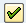 Enter Notification  subjectAlphatech Systems Bill No ____dated for repr of 5 mod in yellow Box, Start date-DD.MM.YYYY ,Start time- 09:00:00,End date- DD.MM.YYYY ,End time-17:00:00, Priority-MajorDescription.Enter notification date- DD.MM.YYYY , time- 09:00:00 below description box.Press enter thrice or till “Specify New dates” message appears.Click on NOThen Click on Save button at TOPNotification number will be displayed at bottomNote it down.CREATE MAINTENANCE ORDER AND PURCHASE REQUISITIONUse T code IW22 and enterEnter notification number and press enter.Change CRTD to ASGDSave,Then replace ASGD by ACKD and again save.Click on Green Flag and save.Click on Create order ICON.Click on Operation TABSelect Line 10 replace PM01 by PM03Click on external TABMake entry of followingMaterial Group- 2001015Purch gr-040 Purch org-2000Recipient-SDERequisitioner – PER No Say 98314650Vendor code- 1017040 for AlphatechAt appropriate place.EnterThenUnder Services Type Service number 49987160, [ For PP repair or Repair and Maintenance]QTY and Gross price [For one unit without TAX]Cost Element -5020803 for Module repair ,5020805 for cable and 5020810 for L&W.SaveNote down Maintenance order Number.[ Again by IW22 open notification,open order click on green flag and Save to release order]Purchase requisition appears in INBOXNote it downDouble click on PR Number in INBOXForward it to [ i.e initiate]DE per number and Final release by DE per numberType Bill No Date Amount etc in Text Box-----------------------------------------------------------------------------------------------------------------------------------CREATE PURCHASE ORDER ME21n Enter Purchase requisition number under  Purchase requisition TAB and EnterTax Code-I1Enter and then SaveNote down PO Number at bottom.Forward PO to DE [PER Number]  and Final release by DGM [PER Number]. Type Bill No Date Amount etc in Text BoxCREATE SERVICE ENTRY SHEETOn receipt of approval prepare Service Entry Sheet using T Code ml81nEnterClick on Other purchase orderEnter Purchase order number EnterClick on create service entry sheet TABEnter Bill Number and date in SES Yellow Text Box.Enter SLOC in Additional DataClick on Services.Select all entered ServicesClick on Service TAB above.Sevices would  appear in SES sheet.Save.Note down SES Number below,Go to INBOXForward SES to DE PER Number and Final elease by DE [PER Number]Enter Bill Number and date in SES Yellow Text Box.